Publicado en Madrid el 22/02/2021 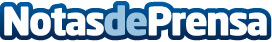 Los 10 perfiles más buscados del sector de la Logística y el Transporte según AdeccoEl sector de la Logística y el Transporte tiene un gran peso en la economía y el mercado laboral en España, ya que representa el 10% del PIB, gestiona más de 500 millones de envíos anuales y emplea a más de 1 millón de personas en nuestro paísDatos de contacto:Adecco+34914115868Nota de prensa publicada en: https://www.notasdeprensa.es/los-10-perfiles-mas-buscados-del-sector-de-la Categorias: Nacional Logística Recursos humanos Consumo Movilidad y Transporte http://www.notasdeprensa.es